 -                                                                                                                                                                                                                                                                                                                                                                                                                                                                                                                                                                                                                                                                                                                                                                                                                                                                                                                                                                                                                                                                                                                                                                                                                                                                                                                                                                                                                                                                                                                                                                                                                                                                                                                                                                                                                                                                     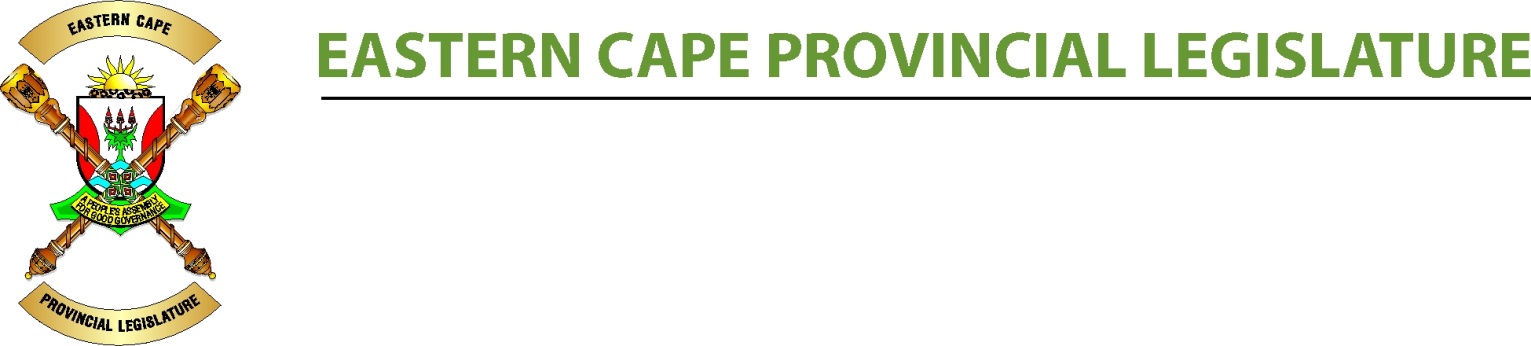 2021 DRAFT PROGRAMME OF THE EASTERN CAPE PROVINCIAL LEGISLATURE; BHISHO AS AT 26 FEBRUARY 2021Queries:  	Ms ME Hermans – Tel 040-608 0085 (x6785)Venues:  	Ground Floor, Wing A:  	Dolly M = Dolly Mzaidume   Molly B = Molly Blackburn       Wilton M = Wilton MkwayiJoe G      =   Joe Gqabi                 Magdeline = Magdeline Resha  Batandwa = Batandwa Ndondo Ground Floor, Wing B:	Noninzi L    = Noninzi LuziphoChamber:			Raymond MhlabaAll Committee meetings to be confirmed by noticeCOMMITTEE CLUSTERSThe following are committees that do not fall under clustersLegislature Oversight Committee;Public Participation, Petitions and Education;Women’s Caucus;SCOPA; Rules Committee & its Sub Committees;Special Programmes;Ad Hoc Committee on Money Bills;Standing Committee on Law Review.LIST OF COMMITTEES, COMMITTEE COORDINATORS, RESEARCHERS & THEIR CONTACT NUMBERSSOCIAL NEEDS CLUSTER GOVERNANCE & ADMINISTRATION CLUSTERECONOMIC GROWTH CLUSTEREducation;Safety & Liaison;Social Development;Sport, Recreation, Arts & Culture;Health; andHuman SettlementsCooperative Governance & Traditional Affairs;Premier’s Office; andFinance & Provincial ExpenditureRural Development and Agrarian Reform;Transport;Economic Development; Environmental Affairs & Tourism; and Public WorksCOMMITTEE NAMECOMMITTEE COORDINATORCONTACT NO.RESEARCHERCONTACT NO.Rural Development an Agrarian ReformMahobe , S040-609 1666/082 304 9570Makeleni, M040-609 1529/082 867 3315Economic DevelopmentTyiwani, M040-608 0084/079 496 6490Sibane, N040-608 0242/071 688 6664EducationDaniels, M040 609 1542/082 448 1205Mkosi, N040-609 1531/082 867 6606Finance & Provincial ExpenditureSimuku, M040-609 1676/074 152 9967Myataza, N040-609 1551/082 77 99 048HealthMshiywa, M040-608 0076/071 679 1781Mahlanza, Z040-608 0084/ 076 2981 991Human SettlementsBasson, J040-608 0035/082 448 1200Langbooi, R040-609 1528/082 867 3364COGTATyhala, K040-608 0071/082 448 1165Molale, D040-608 0033/ 073 036 3449Public AccountsKalimashe, A040 608 0073/ 079 695 0975Cobongela-Wellem, C040-608 0083/082 779 9046Public Participation, Petitions and EducationVongwe, P 040-609 1518/060 980 0447                           Njotini, S 040-609 1597/071 685 0437Public WorksManinjwa, N040–608 0003/082 040 4450Zixesha, A040-609 1527/ 082 867 6651Premier’s OfficeMzaca, B040-608 0268/082 779 9027Loni, K040-609 1595/ 078 7587 694Social DevelopmentSizani, N040-609 1547/071 942 2285/073 206 8758Poswayo, V040-609 1525/082 520 2043Safety & LiaisonHewu, M040-608 0078/082 040 4461Tyabazayo, P040-608 0010/ 079 496 6471Sport, Recreation, Arts & cultureKlaasen, N D040-608 0077/072 255 1305Mtyi, M040-608 0032/073 887 2606Roads & TransportRolinyati, Z0406080064 ext 6764/ 0827799089Sombalo, Z040-608 0243/079 875 8753Legislature OversightMlindi, P040-608 0076/ 066 484 4598VACANTWomen’s CaucusQoyise, S040 – 608 0079/ 082 562 4582Pakade, N040- 609 1615/071 685 0436Special ProgrammesNcama, S040-608 0062/ 072 204 7466Williams, L040- 609 1596/072 8140 096DateCommitteesPlenaryInstitutional events/activitiesFriday, 26 FebSCHOOLS VISITS LegislatureMANAGEMENT MEETING @ 09:00Government BusinessNCOPWomen’s Charter Review SessionsHOTLDateCommitteesPlenaryInstitutional events/activitiesWeek 01 - 05 March 2021Monday, 01 MarPolitical/Constituency DayTechnical Programming Committee @ 14:00LegislatureAUDIT COMMITTEEGovernment BusinessG&A CLUSTER MEETINGNCOPHOTLTuesday, 02 MarPARTY CAUCUSES/STUDY GROUPS in preparation for debatesLegislatureEXCO @ 10:00Government BusinessNCOPBriefing by PBO on the 2021 Budget (and FFC briefing for Finance Committees) @ 09:00 – 12:00Select Committee on Finance briefing by Parliamentary Budget Office and Financial Fiscal Commission on the 2021 Budget (Joint meeting with ST on Appropriations; SC and ST on Finance; and Provincial Chairpersons of Portfolio Committees on Finance)NCOP Committees Strategic Planning (Annual Review) SessionHOTLWednesday, 03 MarchPLENARY: 14:15QUESTIONS FOR ORAL REPLYDEBATE ON THE STATE OF THE PROVINCE ADDRESSLegislatureGovernment BusinessED & ST CLUSTER MEETINGSDSD - FOSTER CARE PARENT’S DAYNCOPNCOP Committees Strategic Planning (Annual Review) SessionHOTLThursday, 04 MarchProgramming Committee @ 08:30 – 10:00SCOPA (Annual Reports) @ 10:00 – 13:00PLENARY: 14:15REPLY BY THE PREMIER ON THE STATE OF THE PROVINCE ADDRESSLegislatureGovernment BusinessNCOPNCOP Committees Strategic Planning (Annual Review) SessionHOTLFriday, 05 MarchCPA meeting @ 08:30 -10:00PLENARY: 11:00AG PFMA ROADSHOWLegislatureGovernment BusinessNCOPWomen’s Charter Review SessionsHOTLWeek 08 – 12 March 2021Monday, 08 MarchPolitical/Constituency DayINTERNATIONAL WOMEN’S DAYLegislatureSECRETARIAT @ 10:00Government BusinessNCOPHOTLTuesday, 09 MarchSub-Committee on Policy Development meeting @ 08:30 – 10:00Clusters Chairpersons Committee meeting @ 10:00LegislatureGovernment BusinessNCOPHOTLOfficial Opening of the Eastern Cape Provincial House of Traditional Leaders @ 11:00Wednesday, 10 MarchStanding Committee on Law Review @ 10:00 – 13:00PC: Education  to consider Report on School Visits @ 15:30 – 19:00PLENARY: 14:15INTRODUCTION OF APPROPRIATION BILL, 2021LegislatureGovernment BusinessST & ED CABINET COMMITTEESNCOPBriefing by National Treasury on the 2021 Division of Revenue Bill @ 09:00 – 12:00HOTLThursday, 11 MarchChairpersons Committee meeting @ 08:30 - 13:00SCOPA (Annual Reports) @ 13:00 – 17:00LegislatureGovernment BusinessNCOPHOTLFriday, 12 MarchSCOPA (Annual Reports) @ 08:30 – 14:00LegislatureGovernment BusinessNCOPHOTLWeek 15 - 19 March 2021Monday, 15 MarchPolitical/Constituency DayLegislatureDivisional MeetingsGovernment BusinessNCOPHOTLTuesday, 16 MarchInternal Arrangements Committee @ 08:30 – 10:00PLANNING SESSION FOR COMMITTEES LegislatureDivisional MeetingsGovernment BusinessNCOPHOTLWednesday, 17 MarchHRD Sub-Committee @ 08:30 – 10:00PLANNING SESSION FOR COMMITTEES LegislatureGovernment BusinessNCOPBriefing by Financial and Fiscal Commission & PBO on the 2021 Division of Revenue Bill @ 09:00 – 12:00Questions to the Deputy PresidentHOTLThursday, 18 MarchAd Hoc Committee on Money Bills @ 08:30 – 10:00PLANNING SESSION FOR COMMITTEES LegislatureDivisional MeetingsGovernment BusinessPREMIER’S INTERGOVERNMENTAL FORUMNCOPHOTLFriday, 19 MarchMulti-Party Whips Committee @ 08:30 – 10:00PARTY CAUCUSES/STUDY GROUPS in preparation for Budget Votes @ 10:00 – 16:30LegislatureGovernment BusinessNCOPHOTLSunday, 21 MarchHUMAN RIGHTS DAYWeek 22 – 26 March 2021Monday, 22 MarchPolitical/Constituency DayPUBLIC HOLIDAYLegislatureGovernment BusinessNCOPHOTLTuesday, 23 MarchWomen’s Caucus Workshop @ 08:30 – 13:00PLENARY:  14:15Tabling of Budget Votes, 2021Consideration of Committee ReportsPC:  Education – School visitsSCOPAHealthLegislatureSecretariat meeting @ 10:00Government BusinessNCOPCONSTITUENCY PERIODHOTLWednesday, 24 MarchWomen’s Caucus Workshop @ 08:30 – 13:00PLENARY:  14:15QUESTIONS FOR ORAL REPLYTabling of Budget Votes, 2021Consideration of Committee Reports on PP WeekLegislatureGovernment BusinessG&A & BUDGET CABINET COMMITTEESNCOPCONSTITUENCY PERIODHOTLThursday, 25 MarchCommittee meetings @ 08:30 – 13:00PLENARY:  14:15Tabling of Budget Votes, 2021Debate of MotionsLegislatureGovernment BusinessNCOPCONSTITUENCY PERIODHOTLFriday, 26 MarchHRD WORKSHOP @ 08:30 – 14:00LegislatureManagement meeting @ 09:00Government BusinessNCOPCONSTITUENCY PERIODHOTLDateCommitteesPlenaryInstitutional events/activitiesWeek 29 Mar – 02 Apr 2021Monday, 29 MarchPOLITICAL/CONSTITUENCY DAYPP WEEK (WOMEN’S CAUCUS)LegislatureGovernment BusinessNCOPCONSTITUENCY PERIODHOTLTuesday, 30 MarchPP WEEK (WOMEN’S CAUCUS)LegislatureGovernment BusinessNCOPCONSTITUENCY PERIODHOTLWednesday, 31 MarPP WEEK (WOMEN’S CAUCUS)LegislatureGovernment BusinessEXCONCOPCONSTITUENCY PERIODHOTLThursday, 01 AprilPP WEEK (WOMEN’S CAUCUS)LegislatureGovernment BusinessNCOPCONSTITUENCY PERIODHOTLFriday, 02 AprilPP WEEK (WOMEN’S CAUCUS)GOOD FRIDAYLegislatureSPECIAL SECRETARIAT @ 10:00Government BusinessNCOPCONSTITUENCY PERIODHOTLDateCommitteesPlenaryInstitutional events/activitiesWeek 05 – 09 Apr 2021Monday, 05 Apr Political/Constituency DayEASTER MONDAY/FAMILY DAYLegislatureGovernment BusinessNCOPCONSTITUENCY PERIODHOTLTuesday, 06 AprCommittee meeting @ 08:30 – 10:00Technical Programming Committee meeting @ 14:00LegislatureEXCO @ 10:30Government BusinessNCOPCONSTITUENCY PERIODHOTLWednesday, 07 AprInternal Arrangements Committee meeting @ 08:30 – 10:00Standing Committee on Law Review @ 10:00 – 16:30LegislatureGovernment BusinessEXCONCOPCONSTITUENCY PERIODHOTLThursday, 08 AprProgramming Committee meeting @ 08:30 – 10:00Women’s Caucus (consider report on Public Participation) @ 10:00 – 16:30LegislatureGovernment BusinessNCOPCONSTITUENCY PERIODHOTLFriday, 09 AprPARTY CAUCUSES/STUDY GROUPS @ 08:30 – 14:00LegislatureGovernment BusinessNCOPCONSTITUENCY PERIODHOTLDateCommitteesPlenaryInstitutional events/activitiesWeek 12 - 16 Apr 2021Monday, 12 AprPolitical/Constituency DayLegislatureSecretariat meeting @ 10:00Government BusinessNCOPCONSTITUENCY PERIODHOTLTuesday, 13 AprPPP&E Committee PP Week (Chris Hani Petitions)LegislatureGovernment BusinessNCOPCONSTITUENCY PERIODHOTLWednesday, 14 AprPPP&E Committee PP Week(Chris Hani Petitions)LegislatureGovernment BusinessNCOPCONSTITUENCY PERIODHOTLThursday, 15 AprCWP meeting @ 08:30 – 10:00PPP&E Committee PP Week (Chris Hani Petitions)LegislatureGovernment BusinessNCOPCONSTITUENCY PERIODHOTLFriday, 16 AprilPPP&E Committee PP Week (Chris Hani Petitions)LegislatureGovernment BusinessNCOPCONSTITUENCY PERIODHOTLDateCommitteesPlenaryInstitutional events/activitiesWeek 19 - 23 Apr 2021Monday, 19 AprilPolitical/Constituency Day LegislatureGovernment BusinessNCOPCONSTITUENCY PERIODHOTLTuesday, 20 AprilGovernance & Administration Cluster (to consider Appropriation Bill, 2021)  @ 08:30 – 13:00Economic Growth Cluster:  (to consider Appropriation Bill, 2021): @ 14:00 – 20:00LegislatureGovernment BusinessNCOPCONSTITUENCY PERIODHOTLWednesday, 21 AprilLegislature Oversight Committee meeting: (to consider Appropriation Bill, 2021) @ 10:00 – 13:00LegislatureGovernment BusinessG&A CABINET COMMITTEENCOPCONSTITUENCY PERIODHOTLThursday, 22 AprilSocial Needs Cluster (to consider Appropriation Bill, 2021) : 08:30 – 13:00RULES COMMITTEE @ 14:00 -16:30LegislatureGovernment BusinessNCOPCONSTITUENCY PERIODHOTLFriday, 23 AprilSCHOOLS  CLOSEDSpecial Programmes Committee  (to consider Appropriation Bill, 2021) : 08:30 – 13:00LegislatureGovernment BusinessNCOPCONSTITUENCY PERIODHOTLDateCommitteesPlenaryInstitutional events/activitiesWeek 26 - 30 Apr 2021Monday, 26 AprilPolitical/Constituency DayTAKING LEGISLATURE TO THE PEOPLE (provisional) - DISTRICT BASED LEGISLATURE OUTREACHLegislatureSecretariat meeting 10:00Government BusinessNCOPCONSTITUENCY PERIODHOTLTuesday, 27 AprilPublic Holiday FREEDOM DAYTAKING LEGISLATURE TO THE PEOPLE (provisional) - DISTRICT BASED LEGISLATURE OUTREACHLegislatureGovernment BusinessNCOPCONSTITUENCY PERIODHOTLWednesday, 28 AprilTAKING LEGISLATURE TO THE PEOPLE (provisional) - DISTRICT BASED LEGISLATURE OUTREACHLegislatureGovernment BusinessED & ST CABINET COMMITTEENCOPCONSTITUENCY PERIODHOTLThursday, 29 AprilTAKING LEGISLATURE TO THE PEOPLE (provisional) - DISTRICT BASED LEGISLATURE OUTREACHLegislatureGovernment BusinessNCOPCONSTITUENCY PERIODHOTLFriday, 30 AprilTAKING LEGISLATURE TO THE PEOPLE (provisional) - DISTRICT BASED LEGISLATURE OUTREACHLegislatureGovernment BusinessNCOPCONSTITUENCY PERIODHOTLSaturday, 01 MayWORKER’S DAYDateCommitteesPlenaryInstitutional events/activitiesWeek 03 – 07 May 2021Monday, 03 MaySCHOOLS OPENPolitical/Constituency DayLegislatureGovernment BusinessNCOPCONSTITUENCY PERIODHOTLTuesday, 04 MaySpecial Programmes Committee meeting (to consider Appropriation Bill, 2021): @ 08:30 – 13:00 Governance & Administration Cluster (to consider Appropriation Bill, 2021)  @ 14:00 – 20:00LegislatureGovernment BusinessNCOP Permanent Delegates to brief Provinces on the 2021 Division of Revenue Bill @ 10:00 – 13:00HOTLWednesday, 05 MaySub-Committee meeting @ 08:30 -10:00Legislature Oversight Committee (to consider Appropriation Bill, 2021) @ 10:00 – 16:30 LegislatureGovernment BusinessBUDGET CABINET COMMITTEENCOPPermanent Delegates to brief Provinces on the 2021 Division of Revenue Bill @ 10:00 – 13:00HOTLThursday, 06 MaySub-committee meeting @ 08:30 – 10:00Economic Growth Cluster (to consider Appropriation Bill, 2021) @ 10:00 – 20:00LegislatureGovernment BusinessNCOPPermanent Delegates to brief Provinces on the 2021 Division of Revenue Bill @ 10:00 – 13:00HOTLFriday, 07 MaySocial Needs Cluster (to consider Appropriation Bill, 2021) : 08:30 – 13:00LegislatureGovernment BusinessNCOPPermanent Delegates to brief Provinces on the 2021 Division of Revenue Bill @ 10:00 – 13:00HOTLDateCommitteesPlenaryInstitutional events/activitiesWeek 10 –14 May 2021Monday, 10 MayPolitical/Constituency Day LegislatureGovernment BusinessNCOPHOTLTuesday, 11 May Sub-committee meeting @ 08:30 – 10:00Economic Growth Cluster:  (to consider Appropriation Bill, 2021): @ 10:00 – 20:00 LegislatureGovernment BusinessNCOPHOTLWednesday, 12 May Sub-Committee meeting @ 08:30 -10:00Legislature Oversight Committee:  (to consider and adopt Appropriation Bill, 2021): @ 10:00 – 16:30LegislatureGovernment BusinessEXCONCOPBriefing by SALGA and Public hearings on the 2021 Division of Revenue Bill @ 09:00 – 14:00HOTLThursday, 13 MaySub-Committee meeting @ 08:30 -10:00Social Needs Cluster: (to consider Appropriation Bill, 2021): @ 10:00 – 13:00 Special Programmes Committee meeting (to consider Appropriation Bill, 2021): @ 14:00 – 20:00LegislatureGovernment BusinessEXCO OUTREACH - NMBNCOPHOTLFriday, 14 MayGovernance & Administration Cluster (to consider and adopt Appropriation Bill, 2021)  @ 08:30 – 16:30LegislatureGovernment BusinessEXCO OUTREACH - NMBNCOPHOTLDateCommitteesPlenaryInstitutional events/activitiesWeek 17 - 21 May 2021Monday, 17 MayPolitical/Constituency Day LegislatureAUDIT COMMITTEEGovernment BusinessNCOPHOTLTuesday, 18 May Sub-Committee meeting @ 08:30 – 10:00Economic Growth Cluster:  (to consider and adopt Appropriation Bill, 2020): @ 10:00 – 13:00Public Participation, Petitions & Education Committee meeting (to consider report on PP Week)@ 13:00 – 17:00LegislatureGovernment BusinessNCOPNATIONAL ASSEMBLY – BUDGET VOTE DEBATESHOTLWednesday, 19 May Sub-Committee meeting @ 08:30 – 10:00Legislature Oversight  Committee meeting (to consider and adopt Appropriation Bill, 2021): @ 10:00 – 14:00LegislatureGovernment BusinessNCOPConsideration of Negotiating Mandates on the 2021 Division of Revenue Bill @ 09:00 – 12:00HOTLThursday, 20 MaySub-Committee meeting @ 08:30 – 10:00Social Needs Cluster (to consider and adopt Appropriation Bill, 2021) 10:00 – 13:00Governance & Admin Cluster (to consider and adopt Appropriation Bill, 2021): @ 14:00 – 17:00LegislatureGovernment BusinessEXCO OUTREACH - SBDMNCOPNATIONAL ASSEMBLY – BUDGET VOTE DEBATESHOTLFriday, 21 MaySpecial Programmes Committee meeting (to consider and adopt Appropriation Bill, 2021): @ 10:00 – 13:00LegislatureGovernment BusinessEXCO OUTREACH - SBDMNCOPNATIONAL ASSEMBLY – BUDGET VOTE DEBATESHOTLDateCommitteesPlenaryInstitutional events/activitiesWeek 24 - 28 May 2021Monday, 24 MayPolitical/Constituency Day Technical Programming Committee meeting @ 14:00 – 16:00LegislatureGovernment BusinessNCOPNATIONAL ASSEMBLY – BUDGET VOTE DEBATESHOTLTuesday, 25 MayAFRICA DAYPC:  Finance to meet all Chairpersons to consider Appropriation Bill, 2021 @ 10:00 -13:00LegislatureGovernment BusinessNCOPNATIONAL ASSEMBLY – BUDGET VOTE DEBATESHOTLWednesday, 26 MayInternal Arrangements Committee @ 08:30 – 10:00LegislatureGovernment BusinessST & G&A CABINET COMMITTEESNCOPConsideration and adoption of Final Mandates & the Report on the 2021 Division of Revenue Bill @ 09:00 – 12:00NATIONAL ASSEMBLY – BUDGET VOTE DEBATESHOTLThursday, 27 MayProgramming Committee meeting @ 08:30 – 10:00LegislatureGovernment BusinessEXCO OUTREACH - BCMNCOPNATIONAL ASSEMBLY – BUDGET VOTE DEBATESHOTLFriday, 28 MayStanding Committee on Law Review @ 08:30 – 13:00LegislatureMANAGEMENT MEETING @ 09:00AUDIT COMMITTEEGovernment BusinessEXCO OUTREACH - BCMNCOPNATIONAL ASSEMBLY – BUDGET VOTE DEBATESHOTLDateCommitteesPlenaryInstitutional events/activitiesWeek 31 May – 04 June 2021Monday, 31 MayPolitical/Constituency Day LegislatureGovernment BusinessNCOPHOTLTuesday, 01 JunPublic Participation Week (Economic Growth Cluster)LegislatureEXCOGovernment BusinessDECISION OF THE 2021 DIVISION OF REVENUE BILLDEBATE ON VOTE 2:  PARLIAMENT(provisional)NCOPHOTLWednesday, 02 Jun Public Participation Week (Economic Growth Cluster)LegislatureGovernment BusinessED & BUDGET CABINET COMMITTEESNCOPBriefing by National Treasury on the 2021 Appropriation Bill @ 09:00 – 12:00DEABTE ON VOTE 1:  PRESIDENCY (followed by reply) (provisional)HOTLThursday, 03 JunPublic Participation Week (Economic Growth Cluster)LegislatureGovernment BusinessEXCO OUTREACH – AMATHOLE DMNCOPHOTLFriday, 04 JunMulti-Party Whips Committee @ 08:30 – 10:00Public Participation Week (Economic Growth Cluster)LegislatureGovernment BusinessEXCO OUTREACH – AMATHOLE DMNCOPHOTLDateCommitteesPlenaryPlenaryInstitutional events/activitiesWeek 07 – 11 June 2021Monday, 07 JunePolitical/Constituency Day LegislatureGovernment BusinessEXCONCOPHOTLTuesday, 08 JuneCommittee meeting @ 08:30 – 10:00Plenary : 10:00Consideration of Appropriation Bill, 2021Plenary : 10:00Consideration of Appropriation Bill, 2021LegislatureGovernment BusinessNCOPDECISION ON APPROPRIATION BILL BY NATIONAL ASSEMBLY (provisional)HOTLWednesday 09 JuneCommittee meetings @ 08:30 – 13:00Plenary : 14:15Questions for Oral ReplyConsideration of Appropriation Bill, 2021Plenary : 14:15Questions for Oral ReplyConsideration of Appropriation Bill, 2021LegislatureGovernment BusinessNCOPConsideration of the Committee Report on the 2021 Appropriation Bill @ 09:00 – 12:00HOTLThursday, 10 June Committee meeting @ 08:30 – 10:00Plenary : 10:00Consideration of Appropriation Bill, 2021Consideration of the Appropriation Bill, 2021Committee of the Whole HousePlenary : 10:00Consideration of Appropriation Bill, 2021Consideration of the Appropriation Bill, 2021Committee of the Whole HouseLegislatureGovernment BusinessEXCO OUTREACH – CHRIS HANI DMNCOPHOTLFriday, 11 JuneCommittee meeting @ 08:30 – 13:00LegislatureGovernment BusinessEXCO OUTREACH – CHRIS HANI DMNCOPHOTLDateCommitteesPlenaryPlenaryInstitutional events/activitiesWeek 14 – 18 June 2021 Monday, 14 June Political/Constituency DayLegislatureSecretariat meeting @ 10:00Government BusinessNCOPHOTLTuesday, 15 JuneCommittee meetingsLegislatureGovernment BusinessNCOP DECISION OF THE 2021 APPROPRIATION BILL (PROVISIONAL)HOTLWednesday 16 JuneYOUTH DAYLegislatureGovernment BusinessNCOPHOTLThursday, 17 JuneCommittee meetingsLegislatureGovernment BusinessEXCO OUTREACH – JOE GQABI DMNCOPDECISION ON APPROPRIATION BILL BY NCOP (provisional)HOTLFriday, 18 JuneCommittee meetingsLegislatureGovernment BusinessEXCO OUTREACH – JOE GQABI DMNCOPCONSTITUENCY PERIODHOTLDateCommitteesPlenaryPlenaryInstitutional events/activitiesWeek 21 - 25 June 2021Monday, 21 JunPublic Participation Week (Social Needs Cluster)LegislatureGovernment BusinessNCOPCONSTITUENCY PERIODHOTLTuesday, 22 JunPublic Participation Week (Social Needs Cluster)LegislatureDivisional meetingsGovernment BusinessNCOPCONSTITUENCY PERIODHOTLWednesday, 23 JunPublic Participation Week (Social Needs Cluster)LegislatureDivisional meetingsGovernment BusinessST & G&A CABINET COMMITTEESNCOPCONSTITUENCY PERIODHOTLThursday, 24 JunPublic Participation Week (Social Needs Cluster)LegislatureDivisional meetingsGovernment BusinessEXCO OUTREACH – ALFRED NZO DMNCOPCONSTITUENCY PERIODHOTLFriday, 25 JunSCHOOLS CLOSEPublic Participation Week (Social Needs Cluster)LegislatureManagement meeting @ 09:00Government BusinessEXCO OUTREACH – ALFRED NZO DMNCOPCONSTITUENCY PERIODHOTLDateCommitteesPlenaryPlenaryInstitutional events/activitiesWeek 28 Jun - 02 Jul 2021Monday, 28 JunRecess/ ConstituencyLegislatureSecretariat meeting @ 10:00Government BusinessNCOPCONSTITUENCY PERIODHOTLTuesday, 29 JunRecess/ ConstituencyLegislatureGovernment BusinessNCOPCONSTITUENCY PERIODHOTLWednesday, 30 JunRecess/ ConstituencyLegislatureGovernment BusinessED & BUDGET CABINET COMMITTEENCOPCONSTITUENCY PERIODHOTLThursday, 01 JulRecess/ ConstituencyLegislatureGovernment BusinessEXCO OUTREACH – OR TAMBO DMNCOPCONSTITUENCY PERIODHOTLFriday,  02 Jul Recess/ ConstituencyLegislatureGovernment BusinessEXCO OUTREACH – OR TAMBO DMNCOPCONSTITUENCY PERIODHOTLDateCommitteesPlenaryPlenaryInstitutional events/activitiesWeek 05  - 09 July 2021Monday, 05 JulRecess/ConstituencyLegislatureGovernment BusinessNCOPCONSTITUENCY PERIODHOTLTuesday, 06 JulRecess/ConstituencyLegislatureEXCO @ 10:00Government BusinessNCOPCONSTITUENCY PERIODHOTLWednesday, 07 JulRecess/ConstituencyLegislatureGovernment BusinessEXCONCOPCONSTITUENCY PERIODHOTLThursday, 08 JulRecess/ConstituencyLegislatureGovernment BusinessNCOPCONSTITUENCY PERIODHOTLFriday,  09 JulyRecess/ConstituencySCHOOLS CLOSEDLegislatureGovernment BusinessNCOPCONSTITUENCY PERIODHOTLDateCommitteesPlenaryPlenaryInstitutional events/activitiesWeek 12 - 16 July 2021Monday, 12 JulPolitical/Constituency DayLegislatureSecretariat meeting @ 10:00Government BusinessNCOPCONSTITUENCY PERIODHOTLTuesday, 13 JulySchool visitsLegislatureGovernment BusinessNCOPCONSTITUENCY PERIODHOTLWednesday, 14 JulSchool visitsLegislatureGovernment Business NCOPCONSTITUENCY PERIODHOTLThursday, 15 JulSchool visitsLegislatureGovernment BusinessNCOPCONSTITUENCY PERIODHOTLFriday,  16 JulSchool visitsLegislatureGovernment BusinessNCOPCONSTITUENCY PERIODHOTLDateCommitteesPlenaryPlenaryInstitutional events/activitiesWeek 19 – 23 July 2021Monday, 19 Jul Political/Constituency DayLegislatureGovernment BusinessNCOPCONSTITUENCY PERIODHOTLTuesday, 20 JulSchool visitsLegislatureGovernment BusinessNCOPCONSTITUENCY PERIODHOTLWednesday, 21 JulSchool visitsLegislatureGovernment BusinessNCOPCONSTITUENCY PERIODHOTLThursday, 22 JulSchool visitsLegislatureGovernment BusinessNCOPCONSTITUENCY PERIODHOTLFriday, 23 Jul School visitsLegislatureGovernment BusinessNCOPCONSTITUENCY PERIODHOTLDateCommitteesPlenaryPlenaryInstitutional events/activitiesWeek 26 - 30 Jul 2021Monday, 26 JulPolitical/Constituency DaySCHOOLS OPENLegislatureSecretariat meeting @ 10:00Government BusinessNCOPCONSTITUENCY PERIODHOTLTuesday, 27 JulPublic Participation Week (PPP&E)LegislatureGovernment BusinessNCOPCONSTITUENCY PERIODHOTLWednesday, 28 JulPublic Participation Week (PPP&E)LegislatureGovernment BusinessNCOPCONSTITUENCY PERIODHOTLThursday, 29 JulPublic Participation Week (PPP&E)LegislatureGovernment BusinessNCOPCONSTITUENCY PERIODHOTLFriday, 30 JulPublic Participation Week (PPP&E)LegislatureManagement meeting @ 09:00Government BusinessNCOPCONSTITUENCY PERIODHOTLDateCommitteesPlenaryPlenaryInstitutional events/activitiesWeek 02 – 06 Aug  2021Monday, 02 AugPolitical/Constituency DayLegislatureGovernment BusinessNCOPCONSTITUENCY PERIODHOTLTuesday, 03 AugSCOPA WEEK:  08:30 – 16:30LegislatureEXCO @ 10:00Government BusinessNCOPCONSTITUENCY PERIODHOTLWednesday, 04 AugAd Committee on Money Bills meeting – (to adopt report on Public Hearings):  Wilton Mkwayi @ 08:30 – 10:00Public Participation, Petitions & Education Committee meeting @ 10:00 – 16:30LegislatureGovernment BusinessNCOPCONSTITUENCY PERIODHOTLThursday, 05 AugSCOPA WEEK:  08:30 – 16:30LegislatureGovernment BusinessNCOPCONSTITUENCY PERIODHOTLFriday, 06 AugSCOPA WEEK:  08:30 – 16:30LegislatureGovernment BusinessNCOPCONSTITUENCY PERIODHOTLDateCommitteesPlenaryPlenaryInstitutional events/activitiesWeek 09 – 13 Aug 2021Monday, 09 AugPUBLIC HOLIDAY WOMEN’S DAYLegislatureGovernment BusinessNCOPCONSTITUENCY PERIODHOTLTuesday, 10 AugSub-committee meeting @ 08:30 – 10:00Social Needs Cluster (to consider responses to House Resolutions) : @ 10:00 – 16:30P C: Education @ Molly Blackburn;P C: Safety & Liaison @ Batandwa Ndondo;P C: Social Development @   Magdeline Resha;P C: Sport, Recreation, Arts &  Culture @ Wilton Mkwayi;P C: Health @ Dolly Mzaidume;P C: Human Settlements @ Joe Gqabi  LegislatureSecretariat meeting @ 10:00Government BusinessNCOPCONSTITUENCY PERIODHOTLWednesday, 11 AugSub-committee meeting @ 08:30 – 10:00Legislature Oversight Committee (to consider responses to House Resolutions) : @ 10:00 – 16:30LegislatureGovernment BusinessNCOPCONSTITUENCY PERIODHOTLThursday, 12 Aug Programming Committee meeting  @ 08:30 – 10:00Economic Growth Cluster (to consider responses to House Resolutions) : @ 10:00 – 16:30P C: Agriculture @ Magdeline Resha;P C: Public Works @ Wilton Mkwayi;P C: Economic Development @ Molly Blackburn;P C: Transport @ Joe GqabiLegislatureGovernment BusinessNCOPCONSTITUENCY PERIODHOTLFriday, 13 AugGovernance & Administration Cluster (to consider responses to House Resolutions)  @ 08:30 – 14:00P C: Corporative  Governance &  Traditional Affairs @ Joe Gqabi;P C: Office of the Premier @ Dolly  Mzaidume;P C: Finance & Provincial    Expenditure @ Molly BlackburnLegislatureGovernment BusinessNCOPCONSTITUENCY PERIODHOTLDateCommitteesPlenaryPlenaryInstitutional events/activitiesWeek 16 – 20 August 2021Monday, 16 AugPUBLIC HOLIDAY  LegislatureGovernment BusinessNCOPCONSTITUENCY PERIODHOTLTuesday, 17 AugWhips Committee meeting @ 08:30 – 10:00Standing Committee on Law Review meeting:  Wilton Mkwayi @ 10:00 – 16:30LegislatureGovernment BusinessNCOPHOTLWednesday, 18 AugInternal Arrangements Committee meeting:  Molly Blackburn @ 08:30 – 10:00Special Programmes Committee meeting:  Dolly Mzaidume @ 10:00 – 16:30LegislatureGovernment BusinessNCOPHOTLThursday, 19 AugSub-Committee meeting @ 08:30 – 10:00Social Needs Cluster (to consider reports on Public Participation week) : @ 10:00 – 16:30P C: Education @ Molly Blackburn;P C: Safety & Liaison @ Batandwa Ndondo;P C: Social Development @   Magdeline Resha;P C: Sport, Recreation, Arts &  Culture @ Wilton Mkwayi;P C: Health @ Dolly Mzaidume;P C: Human Settlements @ Joe Gqabi  LegislatureGovernment BusinessNCOPHOTLFriday, 20 AugPC:  Education to consider Report on Schools Visits:  Dolly Mzaidume @ 10:00 – 13:00LegislatureGovernment BusinessNCOPHOTLDateCommitteesPlenaryPlenaryInstitutional events/activitiesWeek 23 - 27 August 2021Monday, 23 AugPolitical/Constituency Day  LegislatureSecretariat meeting @ 10:00Government BusinessNCOPHOTLTuesday, 24 AugVisits by Committees in preparation for  Taking Legislature to the PeopleLegislatureGovernment BusinessNCOPHOTLWednesday, 25 AugVisits by Committees in preparation for  Taking Legislature to the PeopleLegislatureGovernment BusinessNCOPHOTLThursday, 26 AugVisits by Committees in preparation for  Taking Legislature to the PeopleLegislatureGovernment BusinessNCOPHOTLFriday, 27 AugVisits by Committees in preparation for  Taking Legislature to the PeopleLegislatureManagement meeting @ 09:00Government BusinessNCOPHOTLDateCommitteesPlenaryPlenaryInstitutional events/activitiesWeek 30 Aug – 03 Sept 2020Monday, 30 AugPolitical/Constituency Day  LegislatureGovernment BusinessNCOPHOTLTuesday, 31 AugGovernance & Administration Cluster (to consider responses to House Resolutions)  @ 08:30 – 13:00Economic Growth Cluster (to consider responses to House Resolutions)  @ 14:00 – 16:30LegislatureGovernment BusinessNCOPHOTLWednesday, 01 SeptSocial Needs Cluster (to consider responses to House Resolutions)  @ 08:30 – 13:00PLENARY: 14:15Questions of Oral ReplyConsideration of Responses to House Resolutions/Motions/ReportsJuly School Visits ReportReport on Money BillsPLENARY: 14:15Questions of Oral ReplyConsideration of Responses to House Resolutions/Motions/ReportsJuly School Visits ReportReport on Money BillsLegislatureGovernment BusinessNCOPHOTLThursday, 02 SeptHRD sub-committee meeting @ 08:30 – 10:00PLENARY:  14:15QUESTIONS WITHOUT NOTICE TO THE PREMIER PLENARY:  14:15QUESTIONS WITHOUT NOTICE TO THE PREMIER LegislatureGovernment BusinessNCOPHOTLFriday, 03 SeptPublic Participation, Petitions & Education Committee meeting @ 08:30 – 14:00LegislatureGovernment BusinessNCOPWOMEN’S PARLIAMENT(provisional)HOTLDateCommitteesPlenaryPlenaryInstitutional events/activitiesWeek 06 – 10 September 2021Monday, 06 SeptPolitical/Constituency Day LegislatureSecretariat meeting @ 10:00Government BusinessNCOPNCOP Provincial WeekHOTLTuesday, 07 SeptPUBLIC PARTICIPATION WEEK (PPP&E)LegislatureEXCO @ 10:00Government BusinessNCOPNCOP Provincial WeekHOTLWednesday, 08 SeptPUBLIC PARTICIPATION WEEK (PPP&E)LegislatureGovernment BusinessNCOPNCOP Provincial WeekHOTLThursday, 09 SeptPUBLIC PARTICIPATION WEEK (PPP&E)LegislatureGovernment BusinessNCOPNCOP Provincial WeekHOTLFriday, 10 SeptPUBLIC PARTICIPATION WEEK (PPP&E) LegislatureGovernment BusinessNCOPNCOP Provincial WeekHOTLDateCommitteesPlenaryPlenaryInstitutional events/activities Week 13 - 17 September 2021Monday, 13 SeptPolitical/Constituency Day  LegislatureGovernment BusinessNCOPHOTLTuesday, 14 Sept PARTY CAUCUSESLegislatureGovernment BusinessNCOPHOTLWednesday, 15 SeptCluster Chairpersons @ 08:30 – 13:00LegislatureGovernment BusinessNCOPHOTLThursday, 16 SeptAdHoc Committee on Money Bills meeting @ 08:30 -10:00Social Needs Cluster (to consider reports on pre-visits for TLTTP @ 10:00 -13:00Economic Growth Cluster (to consider reports on pre-visits for TLTTP @ 14:00 -16:30LegislatureGovernment BusinessNCOPHOTLFriday, 17 SeptGovernance and Administration Cluster (to consider reports on pre-visits for TLTTP @ 08:30 -13:00LegislatureGovernment BusinessNCOPHOTLDateCommitteesPlenaryPlenaryInstitutional events/activitiesWeek 20 – 24 September 2021Monday, 20 SeptPolitical/Constituency Day  LegislatureSECRETARIAT MEETING @ 10:00Government BusinessNCOPHOTLTuesday, 21 SeptCommittee of Chairpersons meeting @ 08:30 – 13:00LegislatureGovernment BusinessNCOPHOTLWednesday, 22 SeptLegislatureGovernment BusinessNCOPHOTLThursday, 23 SeptSCHOOLS CLOSERules Committee @ 10:00 – 13:00LegislatureGovernment BusinessNCOPHOTLFriday, 24 SeptHERITAGE DAY/PUBLIC HOLIDAYLegislatureGovernment BusinessNCOPHOTLDateCommitteesPlenaryPlenaryInstitutional events/activitiesWeek 27 Sept – 01 Oct 2021Monday, 27 SeptRecess/Constituency DayLegislatureGovernment BusinessNCOPHOTLTuesday, 28 SeptRecess/ConstituencyLegislatureDIVISIONAL MEETINGS Government BusinessNCOPHOTLWednesday, 29 SeptRecess/ConstituencyLegislatureDivisional meetingsGovernment BusinessNCOPHOTLThursday, 30 SeptRecess/ConstituencyLegislatureManagement meeting @ 09:00Government BusinessNCOPHOTLFriday, 01 Oct Recess/Constituency SCHOOLS CLOSEDLegislatureGovernment BusinessNCOPHOTLDateCommitteesPlenaryPlenaryInstitutional events/activitiesWeek 04 – 08 October 2021Monday, 04 OctPolitical/Constituency DayTechnical Programming Committee meeting @ 14:00 – 16:30LegislatureSecretariat meeting @ 10:00Government BusinessNCOPHOTLTuesday, 05 OctSCHOOLS OPENSub-Committee meeting on Review of Rules @ 08:30 – 10:00CWP meeting:  Dolly Mzaidume @ 10:00 – 13:00Women’s Caucus Committee meeting:  Dolly Mzaidume @ 14:00 – 20:00LegislatureEXCO @ 10:00Government BusinessNCOPHOTLWednesday, 06 OctMulti-Party Whips Committee meeting:  Noninzi Luzipho @ 08:30 – 10:00CPA meeting: Bathandwa Ndondo  @ 10:00 – 13:00LegislatureGovernment BusinessNCOPHOTLThursday, 07 OctProgramming Committee Meeting:  Dolly Mzaidume @ 08:30 – 10:00PARTY CAUCUSES @ 10:00 – 16:30LegislatureGovernment BusinessNCOPHOTLFriday, 08 OctCommittee meetingsLegislatureGovernment BusinessNCOPHOTLDateCommitteesPlenaryPlenaryInstitutional events/activitiesWeek 11 – 15 October 2021Monday, 11 OctPolitical/Constituency DaySCHOOLS OPENLegislatureGovernment BusinessNCOPHOTLTuesday, 12 OctCommittee meetings @ 08:30 – 13:00PLENARY:  14:15Tabling of Annual ReportsConsideration of ReportsPLENARY:  14:15Tabling of Annual ReportsConsideration of ReportsLegislatureGovernment BusinessNCOPHOTLWednesday, 13 OctCommittee meetings @ 08:30 – 13:00PLENARY:  14:15Questions for Oral ReplyTabling of Annual ReportsConsideration of ReportsPLENARY:  14:15Questions for Oral ReplyTabling of Annual ReportsConsideration of ReportsLegislatureGovernment BusinessNCOPHOTLThursday, 14 OctCommittee meetings @ 08:30 – 13:00PLENARY:  14:15Tabling of Annual ReportsConsideration of ReportsPLENARY:  14:15Tabling of Annual ReportsConsideration of ReportsLegislatureGovernment BusinessNCOPHOTLFriday, 15 Oct Committee meetings @ 08:30 – 13:00LegislatureGovernment BusinessNCOPHOTLDateCommitteesPlenaryPlenaryInstitutional events/activitiesWeek 18 - 22 October 2021Monday, 18 OctPolitical/Constituency DayLegislatureSecretariat meeting @ 10:00Government BusinessNCOPHOTLTuesday, 19 OctSCOPA WEEK:  Dolly Mzaidume @ 08:30 – 16:30LegislatureGovernment BusinessNCOPHOTLWednesday, 20 OctCommittee meetingsLegislatureGovernment BusinessNCOPHOTLThursday, 21 OctSCOPA WEEK @ 08:30 – 16:30LegislatureGovernment BusinessNCOPHOTLFriday, 22 OctSCOPA WEEK @ 08:30 – 16:30LegislatureGovernment BusinessNCOPHOTLDateCommitteesPlenaryPlenaryInstitutional events/activitiesWeek 25 - 29 October 2021Monday, 25 OctPolitical/Constituency Day  LegislatureGovernment BusinessNCOPPROVINCIAL WEEKHOTLTuesday, 26 OctPUBLIC PARTICIPATION WEEK (GOVERNANCE & ADMINISTRATION CLUSTER)LegislatureGovernment BusinessNCOPPROVINCIAL WEEKHOTLWednesday, 27 OctPUBLIC PARTICIPATION WEEK (GOVERNANCE & ADMINISTRATION CLUSTERLegislatureGovernment BusinessNCOPPROVINCIAL  WEEKTabling:  2020 Medium Term Budget (provisional)HOTLThursday, 28 OctPUBLIC PARTICIPATION WEEK (GOVERNANCE & ADMINISTRATION CLUSTERLegislatureGovernment BusinessNCOPPROVINCIAL WEEKHOTLFriday, 29 OctPUBLIC PARTICIPATION WEEK (GOVERNANCE & ADMINISTRATION CLUSTERLegislatureManagement meeting @ 09:00Government BusinessNCOPHOTLDateCommitteesPlenaryPlenaryInstitutional events/activitiesWeek 01 - 05 November 2021Monday, 01 NovTAKING LEGISLATURE TO THE PEOPLE – PARTY CAUCUSES @ 09:00 – 16:30LegislatureSecretariat meeting @ 10:00Government BusinessNCOPHOTLTuesday, 02 NovTAKING LEGISLATURE TO THE PEOPLEPLENARY:  10:00Consideration of pre-visits reportsPLENARY:  10:00Consideration of pre-visits reportsLegislatureExecutive Committee meetingGovernment BusinessNCOPHOTLWednesday, 03 NovTAKING LEGISLATURE TO THE PEOPLEPLENARY:  10:00Consideration of pre-visits reportsPLENARY:  10:00Consideration of pre-visits reportsLegislatureGovernment BusinessNCOPHOTLThursday, 04 NovTAKING LEGISLATURE TO THE PEOPLEPLENARY:  10:00Consideration of pre-visits reportsPLENARY:  10:00Consideration of pre-visits reportsLegislatureGovernment BusinessNCOPHOTLFriday, 05 NovTAKING LEGISLATURE TO THE PEOPLEPLENARY:  10:00Consideration of pre-visits reportsPLENARY:  10:00Consideration of pre-visits reportsLegislatureGovernment BusinessNCOPHOTLDateCommitteesPlenaryPlenaryInstitutional events/activitiesWeek 08 - 12 November 2021Monday, 08 NovPolitical/ConstituencyLegislatureGovernment BusinessNCOPHOTLTuesday, 09 NovSocial Needs Cluster (to consider  Annual & Financial Oversight Reports) : 08:30 – 13:00P C: Education @ Molly Blackburn;P C: Safety & Liaison @                                 Batandwa Ndondo;P C: Social Development @    Magdeline Resha;P C: Sport, Recreation, Arts &  Culture @ Wilton Mkwayi;P C: Health @ Dolly Mzaidume;P C: Human Settlements @ Joe Gqabi   Special Programmes Committee (to consider Annual & Financial Oversight Reports) : @ Dolly Mzaidume  @ 14:00 – 20:00LegislatureGovernment BusinessNCOPHOTLWednesday, 10 NovSub- Committee meeting @ 08:30-10:00Legislature Oversight committee (to consider Annual & Financial Oversight Reports ): Magdeline Resha @ 10:00 – 16:30LegislatureGovernment BusinessNCOPHOTLThursday, 11 NovGovernance & Administration Cluster (to consider Annual & Financial Oversight Reports)  @ 08:30 – 13:00P C: Coopeative Governance &  Traditional Affairs @ Joe Gqabi;P C: Office of the Premier @ Dolly  Mzaidume;                    (c) P C: Finance & Provincial                             Expenditure @ Molly                           BlackburnEconomic Growth Cluster: (to consider Annual & Financial Oversight reports) : @ 14:00-20:00 P C: Agriculture @ Magdeline Resha;P C: Public Works @ Wilton Mkwayi;P C: Economic Development @ Dolly Mzaidume;P C: Transport @ Joe GqabiLegislatureGovernment BusinessNCOPHOTLFriday, 12 NovSpecial Programmes Committee  (to consider Annual & Financial Oversight Reports) @ 08:30 – 16:30LegislatureSpecial Management meeting @ 09:00Government BusinessNCOPHOTLDateCommitteesPlenaryPlenaryInstitutional events/activitiesWeek 15 – 19 November 2021Monday, 15 NovPolitical/Constituency DayTechnical Programming Committee meeting @ 14:00LegislatureSecretariat meeting @ 10:00Government BusinessNCOPTAKING PARLIAMENT TO THE PEOPLEHOTLTuesday, 16 NovSpecial Programmes Committee         (to adopt Annual &        Financial Oversight Reports) :       Dolly Mzaidume  @ 08:30 –          13:00Women’s Caucus Committee meeting: Magdeline Resha @ 14:00 – 20:00LegislatureGovernment BusinessNCOPTAKING PARLIAMENT TO THE PEOPLEHOTLWednesday, 17 NovLegislature Oversight Committee : (to consider Annual & Financial Oversight reports) @ 08:30 – 20:00LegislatureGovernment BusinessNCOPTAKING PARLIAMENT TO THE PEOPLEHOTLThursday, 18 NovProgramming Committee meeting: Dolly Mzaidume @ 08:30 – 10:00Governance & Administration Cluster (to consider Annual & Financial Oversight Reports)  @ 10:00 – 20:00P C: Cooperative Governance &  Traditional Affairs @ Joe Gqabi;P C: Office of the Premier @                                 Dolly  Mzaidume;      (c)  P C: Finance & Provincial                                      Expenditure @ Molly                                     BlackburnLegislatureGovernment BusinessNCOPTAKING PARLIAMENT TO THE PEOPLEHOTLFriday, 19 Nov Economic Growth Cluster:  (to consider Annual & Financial Oversight reports) @ 08:30-16:30 LegislatureGovernment BusinessNCOPTAKING PARLIAMENT TO THE PEOPLEHOTLDateCommitteesPlenaryPlenaryInstitutional events/activitiesWeek 22 - 26 November 2021Monday, 22 NovPolitical/Constituency DayLegislatureGovernment BusinessNCOPTAKING PARLIAMENT TO THE PEOPLEHOTLTuesday, 23 NovGovernance & Administration Cluster (to consider Annual & Financial Oversight Reports)  @ 08:30 – 13:00Social Needs Cluster (to consider Annual & Financial Oversight Reports) : 14:00 – 20:00LegislatureGovernment BusinessNCOPTAKING PARLIAMENT TO THE PEOPLEHOTLWednesday, 24 NovMulti-Party Whips Committee meeting in preparation for Consideration of Annual & Financial Oversight Reports @ 08:30 – 10:00Governance & Administration Cluster (to adopt Annual & Oversight Reports) @  10:00 – 13:00 Economic Growth Cluster:  (to adopt Annual & Financial Oversight reports) : @ 14:00-20:00 LegislatureGovernment BusinessNCOPTAKING PARLIAMENT TO THE PEOPLEHOTLThursday, 25 NovAdHoc Committee on Money Bills meeting @ 08:30 -10:00Social Needs Cluster (to consider Annual & Financial Oversight Reports) : 10:00 – 20:00 LegislatureGovernment BusinessNCOPTAKING PARLIAMENT TO THE PEOPLEHOTLFriday, 26 NovSCOPA:  (to adopt Reports @ 08:30 – 16:30LegislatureMANAGEMENT MEETING @ 09:00Government BusinessNCOPTAKING PARLIAMENT TO THE PEOPLEANNUAL ADDRESS BY DEPUTY PRESIDENTHOTLDateCommitteesPlenaryPlenaryInstitutional events/activitiesWeek 29 Nov – 03 December 2021Monday, 29 NovPolitical/Constituency DayLegislatureSECRETARIAT MEETING @ 10:00Government BusinessNCOPHOTLTuesday, 30 NovSocial Needs Cluster (to adopt Annual & Financial Oversight Reports) : 08:30 – 13:00Special Programmes Committee meeting  (to adopt Annual & Financial Oversight Reports) : 14:00 – 20:00LegislatureGovernment BusinessNCOPHOTLWednesday, 01 DecWORLD AIDS DAYLegislatureGovernment BusinessNCOPHOTLThursday, 02 DecCommittee meetingsLegislatureEXCO @ 10:00Government BusinessNCOPHOTLFriday, 03 DecCommittee meetingsLegislatureGovernment BusinessNCOPHOTLDateCommitteesPlenaryPlenaryInstitutional events/activitiesWeek 06 - 10 December 2021Monday, 06 Dec Political/Constituency DayLegislatureGovernment BusinessNCOPHOTLTuesday, 07 DecPlenary : 10:00Consideration of 5 Annual & Financial Oversight ReportsConsideration of Public Participation, Petitions & Education on Public Participation weekPlenary : 10:00Consideration of 5 Annual & Financial Oversight ReportsConsideration of Public Participation, Petitions & Education on Public Participation weekLegislatureGovernment BusinessNCOPHOTLWednesday, 08 DecPlenary : 14:15Questions for Oral ReplyConsideration of 4 Annual & Financial Oversight ReportsPlenary : 14:15Questions for Oral ReplyConsideration of 4 Annual & Financial Oversight ReportsLegislatureGovernment BusinessNCOPHOTLThursday, 09 DecPlenary : 10:00Consideration of 5 Annual & Financial Oversight ReportsPlenary : 10:00Consideration of 5 Annual & Financial Oversight ReportsLegislatureGovernment BusinessNCOPHOTLFriday, 10 Dec Rules Committee @ 10:00 – 13:00LegislatureGovernment BusinessNCOPHOTLDateCommitteesCommitteesPlenaryInstitutional events/activitiesWeek 13 - 17 December 2021Monday, 13 Dec Political/Constituency DayPolitical/Constituency DayLegislatureSecretariat @ 10:00Government BusinessNCOPHOTLTuesday, 14 DecLegislatureDivisional meetingsGovernment BusinessNCOPHOTLWednesday, 15 DecSCHOOLS CLOSE SCHOOLS CLOSE LegislatureDivisional meetingsGovernment BusinessNCOPHOTLThursday, 16 DecRECONCILIATION DAYRECONCILIATION DAYLegislatureGovernment BusinessNCOPHOTLFriday, 17 DecLegislatureGovernment BusinessNCOPHOTLDateCommitteesCommitteesPlenaryInstitutional events/activitiesWeek 10 – 14 January 2022Monday, 10 JanPolitical/Constituency DayPolitical/Constituency DayLegislatureGovernment BusinessNCOPHOTLTuesday, 11 JanP C: Education – briefing on schools visits:  Raymond Mhlaba Chamber @ 10:00 – 13:00P C: Education – briefing on schools visits:  Raymond Mhlaba Chamber @ 10:00 – 13:00LegislatureGovernment BusinessNCOPHOTLWednesday, 12 Jan School visitsSchool visitsLegislatureGovernment BusinessNCOPHOTLThursday, 14 JanSchool visitsSchool visitsLegislatureGovernment BusinessNCOPHOTLFriday, 15 JanSchool visitsSchool visitsLegislatureGovernment BusinessNCOPHOTLDateCommitteesCommitteesPlenaryInstitutional events/activitiesWeek 18 – 22 January 2021Monday, 18 JanuaryPolitical/Constituency DayPolitical/Constituency DayLegislatureGovernment BusinessNCOPHOTLTuesday, 19 JanuarySchool visitsSchool visitsLegislatureGovernment BusinessNCOPHOTLWednesday, 20 January School visitsSchool visitsLegislatureGovernment BusinessNCOPHOTLThursday, 21 JanuarySchool visitsSchool visitsLegislatureGovernment BusinessNCOPHOTLFriday, 22 JanuarySchool visitsSchool visitsLegislatureGovernment BusinessNCOPHOTLDateCommitteesCommitteesPlenaryInstitutional events/activities